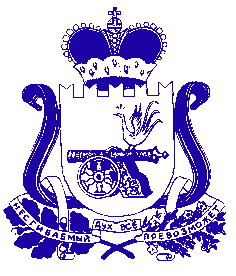 ДЕПАРТАМЕНТ  имущественных  и  земельных   Отношений  Смоленской областип р и к а з15.09.2023                                                                                                                                           № 0838Об исключении земельного участка из перечня земельных участков для предоставления в собственность граждан, имеющих трех и более детей, бесплатно из земель, находящихся в государственной собственности Смоленской области, и из земельных участков, находящихся в федеральной собственности, полномочия по управлению и распоряжению которыми переданы органам государственной власти Смоленской области в целях бесплатного предоставления таких земельных участков гражданам, имеющим трех и более детей, для жилищного строительстваОб исключении земельного участка из перечня земельных участков для предоставления в собственность граждан, имеющих трех и более детей, бесплатно из земель, находящихся в государственной собственности Смоленской области, и из земельных участков, находящихся в федеральной собственности, полномочия по управлению и распоряжению которыми переданы органам государственной власти Смоленской области в целях бесплатного предоставления таких земельных участков гражданам, имеющим трех и более детей, для жилищного строительстваОб исключении земельного участка из перечня земельных участков для предоставления в собственность граждан, имеющих трех и более детей, бесплатно из земель, находящихся в государственной собственности Смоленской области, и из земельных участков, находящихся в федеральной собственности, полномочия по управлению и распоряжению которыми переданы органам государственной власти Смоленской области в целях бесплатного предоставления таких земельных участков гражданам, имеющим трех и более детей, для жилищного строительстваОб исключении земельного участка из перечня земельных участков для предоставления в собственность граждан, имеющих трех и более детей, бесплатно из земель, находящихся в государственной собственности Смоленской области, и из земельных участков, находящихся в федеральной собственности, полномочия по управлению и распоряжению которыми переданы органам государственной власти Смоленской области в целях бесплатного предоставления таких земельных участков гражданам, имеющим трех и более детей, для жилищного строительстваОб исключении земельного участка из перечня земельных участков для предоставления в собственность граждан, имеющих трех и более детей, бесплатно из земель, находящихся в государственной собственности Смоленской области, и из земельных участков, находящихся в федеральной собственности, полномочия по управлению и распоряжению которыми переданы органам государственной власти Смоленской области в целях бесплатного предоставления таких земельных участков гражданам, имеющим трех и более детей, для жилищного строительствап р и к а з ы в а ю:п р и к а з ы в а ю:п р и к а з ы в а ю:п р и к а з ы в а ю:п р и к а з ы в а ю:п р и к а з ы в а ю:п р и к а з ы в а ю:п р и к а з ы в а ю:Приложениек приказу начальника Департамента имущественных и земельных отношений Смоленской области от 15.09.2023 № 0838Приложениек приказу начальника Департамента имущественных и земельных отношений Смоленской области от 15.09.2023 № 0838Приложениек приказу начальника Департамента имущественных и земельных отношений Смоленской области от 15.09.2023 № 0838Приложениек приказу начальника Департамента имущественных и земельных отношений Смоленской области от 15.09.2023 № 0838Приложениек приказу начальника Департамента имущественных и земельных отношений Смоленской области от 15.09.2023 № 0838№п/пМестоположение земельного участкаКадастровыйномерПлощадь(кв.м)Площадь(кв.м)Площадь(кв.м)РазрешенноеиспользованиеОбременения, ограничивающие его использование1Смоленская область, Духовщинский район,                            г. Духовщина, ул. Смоленская, участок № 767:07:0200201:1572 1182 1182 118для индивидуального жилищного строительстванет